7а_ИЗО_16.04.2020Тема «Мозаика»Учебник с.60-68 – читать и смотреть иллюстрацииПрактическая работа. А) Выполнить мозаику по учебнику с.67 или  из скорлупыБ) Эскиз мозаики Примеры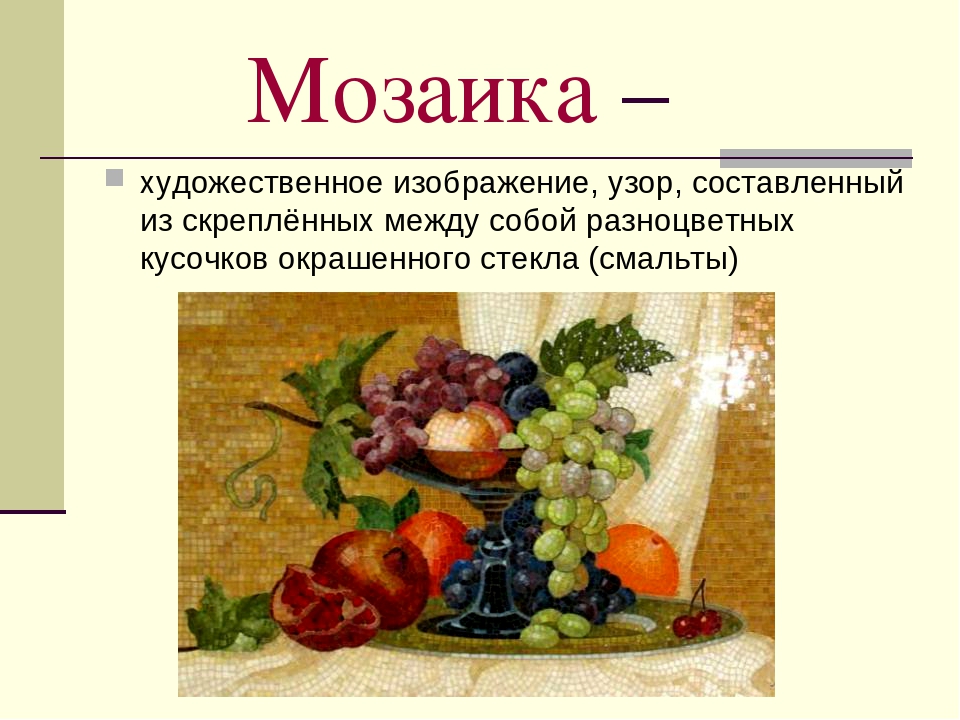 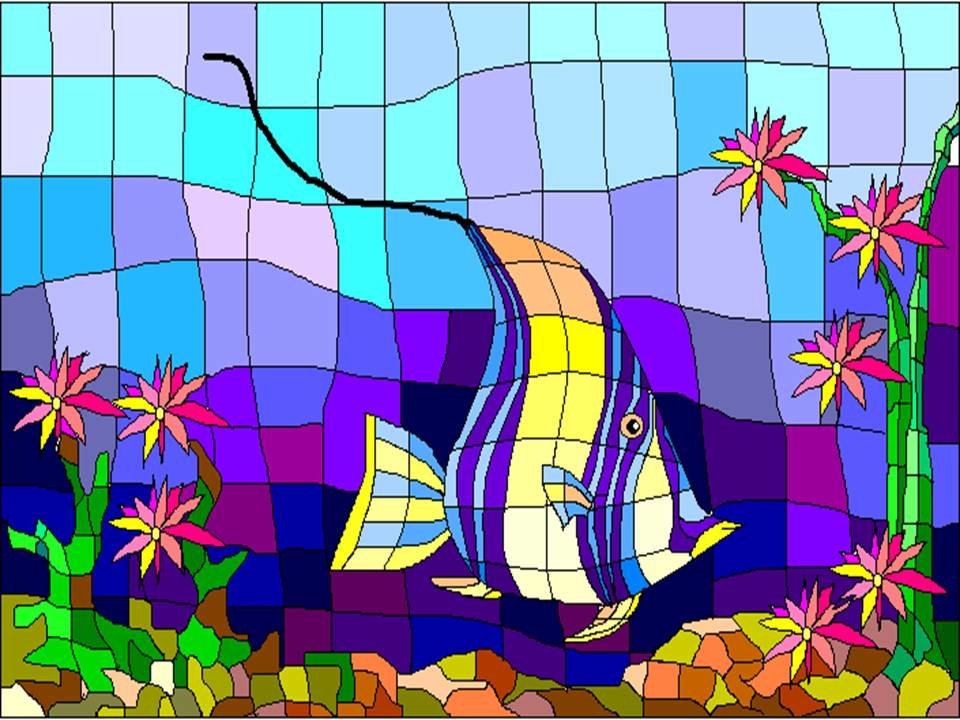 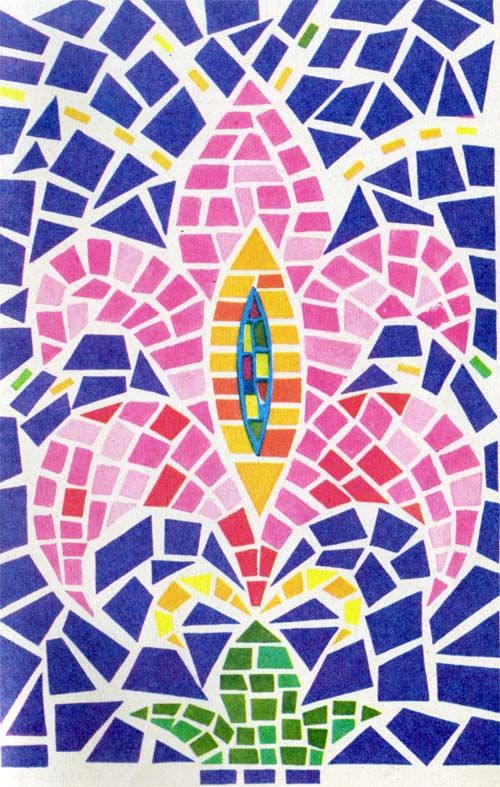 Скорлупа белых яиц наклеивается на черный картон, ее раскрасить.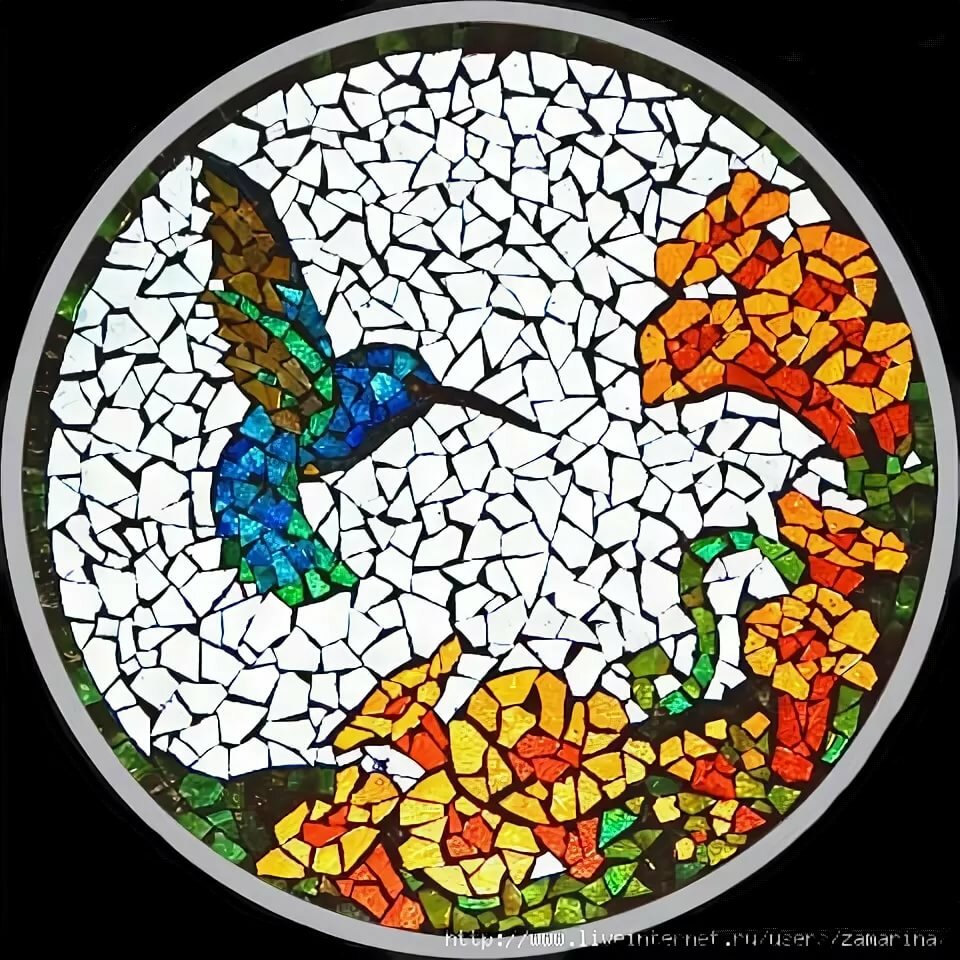 Фото работы выслать на почту до следующего урока.